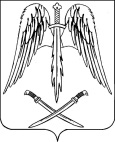 ПОСТАНОВЛЕНИЕАДМИНИСТРАЦИИ АРХАНГЕЛЬСКОГО СЕЛЬСКОГО  ПОСЕЛЕНИЯ ТИХОРЕЦКОГО РАЙОНАот 12.05.2017                                                                                                № 40О введении особого противопожарного режима на территорииАрхангельского сельского  поселения Тихорецкого районаВ соответствии с Федеральными законами от 6 октября 2003 года               № 131-ФЗ «Об общих принципах организации местного самоуправления в Российской Федерации», от 21 декабря 1994 года № 69-ФЗ «О пожарной безопасности», от 22 июля 2008 года № 123-ФЗ «Технический регламент о требованиях пожарной безопасности», постановлением Правительства Российской Федерации от 25 апреля 2012 года № 390 «О противопожарном режиме», Законом Краснодарского края от 31 марта 2000 года № 250-КЗ «О пожарной безопасности в Краснодарском крае», учитывая решение Комиссии по предупреждению и ликвидации чрезвычайных ситуаций и обеспечению пожарной безопасности администрации муниципального образования Тихорецкий район от 23 марта 2017 года № 2 «Об обеспечении первичных мер пожарной безопасности на территории муниципального образования Тихорецкий район», в целях предупреждения чрезвычайных ситуаций, связанных с пожарами, представляющих угрозу безопасности населения,         п о с т а н о в л я ю:1.Ввести на территории Архангельского сельского поселения Тихорецкого района особый противопожарный режим с 1 мая 2017 года до особого распоряжения.2.Начальнику общего отдела администрации Архангельского сельского поселения Тихорецкого района (А.В.Черемисиной):2.1.Обеспечить проведение сходов граждан с участием сотрудников Отдельного Поста  №66, Отдельного Поста №52 ФГКУ(14 отряд) ОФПС по Краснодарскому краю, с целью проведения среди населения разъяснительной работы о необходимости соблюдения требований пожарной безопасности; 2.2.Организовать доведение до населения оперативной информации о возможных, прогнозируемых и имеющих место чрезвычайных ситуаций;2.3.Организовать беспрепятственный доступ для пожарных автомобилей к местам забора воды;2.4.Обеспечить проведение разъяснительной работы с руководителями сельскохозяйственных предприятий и главами КФХ о необходимости соблюдений требований постановления Правительства Российской Федерации от 25 апреля 2012 года № 390 «О противопожарном режиме»;2.5.Довести до населения информацию о введении на территории Архангельского сельского поселения Тихорецкого района особого противопожарного режима, в том числе подворовых обходов и распространение соответствующих листовок и памяток;3. Начальнику общего отдела администрации Архангельского сельского поселения Тихорецкого района (А.В.Черемисиной), обеспечить обнародование настоящего постановления и его размещение на официальном сайте администрации Архангельского сельского поселения Тихорецкого района в информационно-телекоммуникационной сети «Интернет».4.Контроль за исполнением настоящего постановления оставляю за   собой. 5.Постановление вступает в силу со дня его обнародования.Глава Архангельского сельского поселения Тихорецкого района                                                     Е.М.Абашкин                                                        